Gelieve eveneens het formulier “Inschrijving als kiezer” in te vullen. (meerderjarigen)*verplicht in te vullen
Rijksregisternummer (indien gekend): .. -  - *Geslacht:  M  V 
*Naam, voornamen: ………………………………………………………………………………………………………………………………….(Voor pasgeborenen: U geeft hier de naam op zoals vermeld op de geboorteakte. Indien u hiermee niet akkoord gaat, gelieve het consulaat te informeren.)*Geboortedatum: ………………………………………………………………………………………………………………………………………*Geboorteplaats: (stad en land) ………………………………………………………………………………………………………………*Adres en land van verblijf: …………………....................................................................................…………………………………………………………………………………..……………………………………………………………………………………………………………………………………………………………………………………………………………………………………………………………..Postcode: ………………………....………………....  Gemeente/Stad:...…………………………………………………………………….Land: ………………………………………………………Telefoon: ……………………………………………………………………………………………………………………………………………………….Gsm: ………………………………………………………………………………………………………………………………………………………………*E-mail: …………………………………………………………………………………………………………………………………………………………(voor minderjarigen: contactgegevens ouders invullen)Postbusadres: (indien verschillend van bovenstaande)………………………………………………………………………………………………………………………………………………………………………..
……………………………………………………………………………………………………………………………………..………………………………..Beroep: ………………………………………………………………………………………………………………………………….Werkgever: …………………………………………………………………………………………………………………………….E-mail werk: ……………………………………………………………………………………………………………………………Telefoon werk: ……………………………………………………………………………………………………………………….*Nationaliteit: BelgAndere nationaliteit: ….…………………………………………………………………………………………….. Sinds ……………………………………………………………………………………………………………………………………………………*Afstamming
Naam, voornaam van ouder 1: ………………………………………….…………………………………………….…………….Geboortedatum en -plaats: …………………………………………………………………………………………………………………..Nationaliteit: …………………………………………………………………………………………………………………………………………..Geslacht:  M  V
Naam, voornaam van ouder 2: …………………………………………………………………………………………………………
Geboortedatum en -plaats: …………………………………………………………………………………………………………………..Nationaliteit: …………………………………………………………………………………………………………………………………………..Geslacht:  M  V*Burgerlijke staat (voor meerderjarigen) ongehuwd  gehuwd 				Datum en plaats huwelijk:…………………………………………………………….……. feitelijk samenwonend  wettelijk samenwonend    	Datum en plaats samenwoning:……………………………………………………….… feitelijk gescheiden  wettelijk gescheiden 		Datum en plaat echtscheiding: ………………………………………………….………. gescheiden van tafel en bed     weduw(e)naar     			Datum en plaats overlijden: ……………………………………………………………….      
Naam, voornaam (huwelijks)partner: ………………………………………………………………………………………………………….Nationaliteit(en) (huwelijks)partner: ……………………………………………………………………………………………………………Geboortedatum en – plaats (huwelijks)partner: …………………………………………………………………………………………Geslacht (huwelijks)partner:  M  V*Gezinssamenstelling
 Ik ben referentiepersoon van het gezin (= gezinshoofd)  Ik ben alleenstaande  Ik ben lid van het gezin van:
Naam, voornaam referentiepersoon: ……………………………………………………………………………………………………………
Geboortedatum en -plaats referentiepersoon: …………………………………………………………………………………………….Uw plaats binnen het gezin: …………………………………………………………………………………………………………………………Datum aankomst in land van verblijf: ………………………………………………………………………………………………….
Verblijfsstatuut in land van verblijf: …………………………………………………………………….………………………………
(bijv. werknemer, gepensioneerde, student, toerist, permanent verblijfhouder, …)Persoon te verwittigen in geval van noodNaam en voornaam: ……………………………………………………………….……………………………………………………………………Geboortedatum: ……………………………………………………………………………………………………………………………………………Adres en land van verblijf: ……………………………………………………………………………………………………………………………………………………………………………………………………………………………………………………………………………………………………..Tel.: …	……………………………………………………………	Gsm: ……………………………………………………………………………..E-mail: ……………………………………………………………………………………………………………………………………………………………Bescherming van persoonsgegevensDe persoonlijke gegevens die u meedeelt aan de FOD Buitenlandse Zaken zullen worden behandeld conform de algemene verordening gegevensbescherming (GDPR) en de wet van 30 juli 2018 tot bescherming van de persoonlijke levenssfeer ten opzichte van de verwerking van persoonsgegevens.U beschikt over een recht op inzage, een recht op rechtzetting en een recht op uitwissen met betrekking tot uw persoonsgegevens. U heeft ook het recht om op gerechtvaardigde gronden bezwaar te maken tegen de verwerking van uw persoonsgegevens.Indien u deze rechten wil uitoefenen, stuurt u hiertoe een verzoek aan de functionaris voor gegevensbescherming van de FOD Buitenlandse Zaken op het e-mailadres: dpo.dgc@diplobel.fed.be. Bij de e-mail voegt u een scan van uw identiteitsbewijs met uw handtekening. 	Ik / Ouders of voogd voor minderjarige, heb kennis genomen van de informatie betreffende de verwerking van mijn persoonsgegevens en geef hierbij mijn toestemming voor de verwerking.Ingevuld te ……………………………………….……….     op ………………………………………………………….Handtekening…………………………………………………………..Voor minderjarigen:*Verplichte handtekening van beide ouders (behalve in uitzonderlijke gevallen) of voogd.Kopie van het identiteitsbewijs van elke ouder/voogd toevoegen.Bent u voogd, voeg de beslissing van aanstelling tot voogd toe.Indien één van beide ouders dit formulier niet kan ondertekenen, gelieve hier de reden op te geven:Gelieve elke wijziging van uw gegevens te melden! (adres, telefoonnummer, e-mail, burgerlijke stand,…) Wanneer blijkt dat u niet langer woont op het opgegeven adres, het onmogelijk is uw nieuw adres te achterhalen en er gedurende 7 jaar geen contact meer tussen u, eventueel uw gezin, en het Belgische consulaat geweest is, zal u (en eventueel uw gezin) geschrapt kunnen worden uit de bevolkingsregisters.U heeft steeds het recht u opnieuw in te schrijven. Uiteraard enkel en alleen als u beantwoordt aan de voorwaarden tot inschrijving.Gelieve daarom steeds het consulaat binnen de maand te informeren over een adreswijziging.U dient hiervoor het speciale formulier (aangifte adreswijziging) te gebruiken, dat ter beschikking staat op de website www.diplomatie.belgium.be of bij het Consulaat.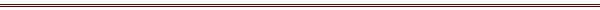 Voorbehouden aan de administratieNagezien door: 	Datum:	ParaafKLEEF EEN FOTO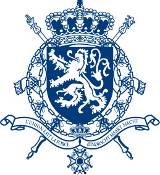 Aanvraag tot inschrijving in de consulaire bevolkingsregistersHandtekening ouder 1*Handtekening ouder 2*Handtekening voogd*